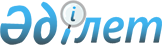 "Жеке сот орындаушысының куәлігінің, жеке мөрі мен жетонының үлгілерін бекіту туралы" Қазақстан Республикасы Әділет министрінің 2011 жылғы 25 тамыздағы № 296 бұйрығына өзгерістер енгізу туралыҚазақстан Республикасы Әділет министрінің м.а. 2014 жылғы 7 наурыздағы № 96 бұйрығы. Қазақстан Республикасының Әділет министрлігінде 2014 жылы 20 наурызда № 9267 тіркелді

      «Атқарушылық iс жүргiзу және сот орындаушыларының мәртебесi туралы» Қазақстан Республикасының 2010 жылғы 2 сәуірдегі Заңының 154-бабына сәйкес, БҰЙЫРАМЫН:



      1. «Жеке сот орындаушысының куәлігінің, жеке мөрі мен жетонының үлгілерін бекіту туралы» Қазақстан Республикасы Әділет министрінің 2011 жылғы 25 тамыздағы № 296 (Нормативтік құқықтық актілерді мемлекеттік тіркеу тізілімінде № 7146 тіркелген, 2011 жылғы 13 қазанда № 493 (26885) «Егемен Қазақстан» газетінде жарияланған) бұйрығына мынадай өзгерістер енгізілсін: 



      атауы мынадай редакцияда жазылсын:



      «Жеке сот орындаушысы куәлігінің, жеке мөрінің үлгілерін бекіту туралы»;



      1-тармағының 3) тармақшасы алып тасталсын.



      2. Қазақстан Республикасы Әділет министрлігінің Сот актілерін орындау комитеті (Ж.Б. Ешмағамбетов):



      1) осы бұйрықтың мемлекеттік тіркелуін қамтамасыз етсін;



      2) осы бұйрық мемлекеттік тіркелгеннен кейін оның «Әділет» ақпараттық-құқықтық жүйесінде ресми жариялануын қамтамасыз етсін.



      3. Осы бұйрықтың орындалуын бақылау Қазақстан Республикасы Әділет министрлігі Сот актілерін орындау комитетінің төрағасы Ж.Б. Ешмағамбетовке жүктелсін.



      4. Осы бұйрық алғаш ресми жарияланған күнінен кейін күнтізбелік он күн өткен соң қолданысқа енгізіледі.      Министрдің

      міндетін атқарушы                               З. Баймолдина
					© 2012. Қазақстан Республикасы Әділет министрлігінің «Қазақстан Республикасының Заңнама және құқықтық ақпарат институты» ШЖҚ РМК
				